О передаче полномочий по осуществлению внутреннего муниципального финансового контроля в сфере бюджетных правоотношенийВ целях обеспечения соблюдения бюджетного законодательства Российской Федерации и иных нормативных правовых актов, регулирующих бюджетные правоотношения, в соответствии с пунктом 1 части 1 статьи 14, частью 4 статьи 15 Федерального закона от  06.10.2003 № 131-ФЗ «Об общих принципах организации органов местного самоуправления», статьями 265, 269.2 Бюджетного кодекса Российской Федерации и Уставом Бойкопонурского сельского поселения Калининского района, Совет Бойкопонурского сельского поселения Калининского района  р е ш и л:1. Передать с 1 января по 31 декабря 2019 года полномочия по осуществлению внутреннего муниципального финансового контроля администрации Бойкопонурского сельского поселения Калининского района в сфере бюджетных правоотношений администрации муниципального образования Калининский район, включающее:- контроль за соблюдением бюджетного законодательства и иных нормативных правовых актов, регулирующих бюджетные правоотношения в поселении;- контроль за полнотой и достоверностью отчетности о реализации муниципальных программ поселения, в том числе отчетности об исполнении муниципальных заданий подведомственных учреждений;- контроль за соблюдением законодательства Российской Федерации в сфере закупок для обеспечения муниципальных нужд Бойкопонурского сельского поселения Калининского района и подведомственных ему учреждений, осуществляемых в рамках полномочий органа внутреннего муниципального финансового контроля, предусмотренные частью 8 статьи 99 Федерального закона от 05.04.2013 № 44-ФЗ «О контрактной системе в сфере закупок товаров, работ, услуг для обеспечения государственных и муниципальных нужд».2. Предусмотреть в бюджете Бойкопонурского сельского поселения Калининского района на 2019 год бюджетные ассигнования на предоставление межбюджетных трансфертов администрации муниципального образования Калининский район для реализации части передаваемого полномочия.3. Заключить соглашение между администрацией Бойкопонурского сельского поселения Калининского района и администрацией муниципального образования Калининский район о передаче полномочий по решению вопросов в части осуществления внутреннего муниципального финансового контроля указанных в пункте 1 настоящего решения.4. Контроль за выполнением настоящего решения оставляю за собой.5. Решение вступает в силу со дня его официального опубликования.Глава Бойкопонурского                                        сельского поселения                                             Калининского района                                                                         Ю.П.Ченских                              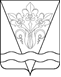 СОВЕТ  БОЙКОПОНУРСКОГО СЕЛЬСКОГО ПОСЕЛЕНИЯСОВЕТ  БОЙКОПОНУРСКОГО СЕЛЬСКОГО ПОСЕЛЕНИЯСОВЕТ  БОЙКОПОНУРСКОГО СЕЛЬСКОГО ПОСЕЛЕНИЯСОВЕТ  БОЙКОПОНУРСКОГО СЕЛЬСКОГО ПОСЕЛЕНИЯСОВЕТ  БОЙКОПОНУРСКОГО СЕЛЬСКОГО ПОСЕЛЕНИЯСОВЕТ  БОЙКОПОНУРСКОГО СЕЛЬСКОГО ПОСЕЛЕНИЯСОВЕТ  БОЙКОПОНУРСКОГО СЕЛЬСКОГО ПОСЕЛЕНИЯКАЛИНИНСКОГО РАЙОНАКАЛИНИНСКОГО РАЙОНАКАЛИНИНСКОГО РАЙОНАКАЛИНИНСКОГО РАЙОНАКАЛИНИНСКОГО РАЙОНАКАЛИНИНСКОГО РАЙОНАКАЛИНИНСКОГО РАЙОНАРЕШЕНИЕРЕШЕНИЕРЕШЕНИЕРЕШЕНИЕРЕШЕНИЕРЕШЕНИЕРЕШЕНИЕот25.12.2018№159хутор Бойкопонурахутор Бойкопонурахутор Бойкопонурахутор Бойкопонурахутор Бойкопонурахутор Бойкопонурахутор Бойкопонура